Отчет инструктора по ФИЗО   Замарацких Н.В. Пятница  15.05.2020 г.Реализация организованной образовательной деятельности по физическому развитию:1.  2-ая младшая  группа2. Старшая группа1. 2-ой младшей  группе было предложено общеразвивающие упражнения. В упражнении приняли участие  5    детей. Общеразвивающие упражнения способствуют улучшению координации движений, ориентировке в пространстве, положительно влияют на сердечно- сосудистую и дыхательную функции организма.3. Старшей  группе было предложено общеразвивающие упражнения. В упражнении приняли участие  4    детей. Общеразвивающие упражнения способствуют улучшению координации движений, ориентировке в пространстве, положительно влияют на сердечно- сосудистую и дыхательную функции организма.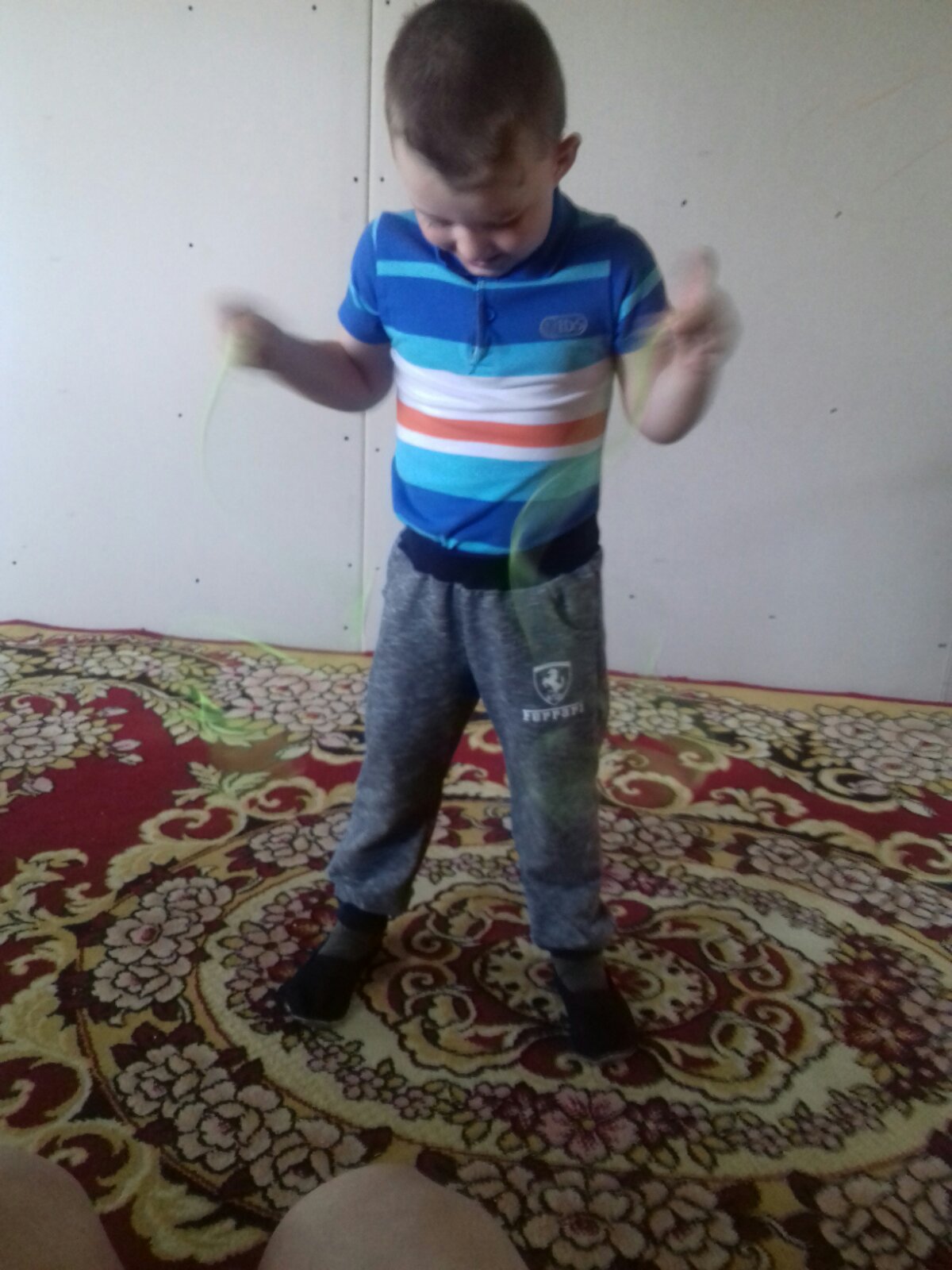 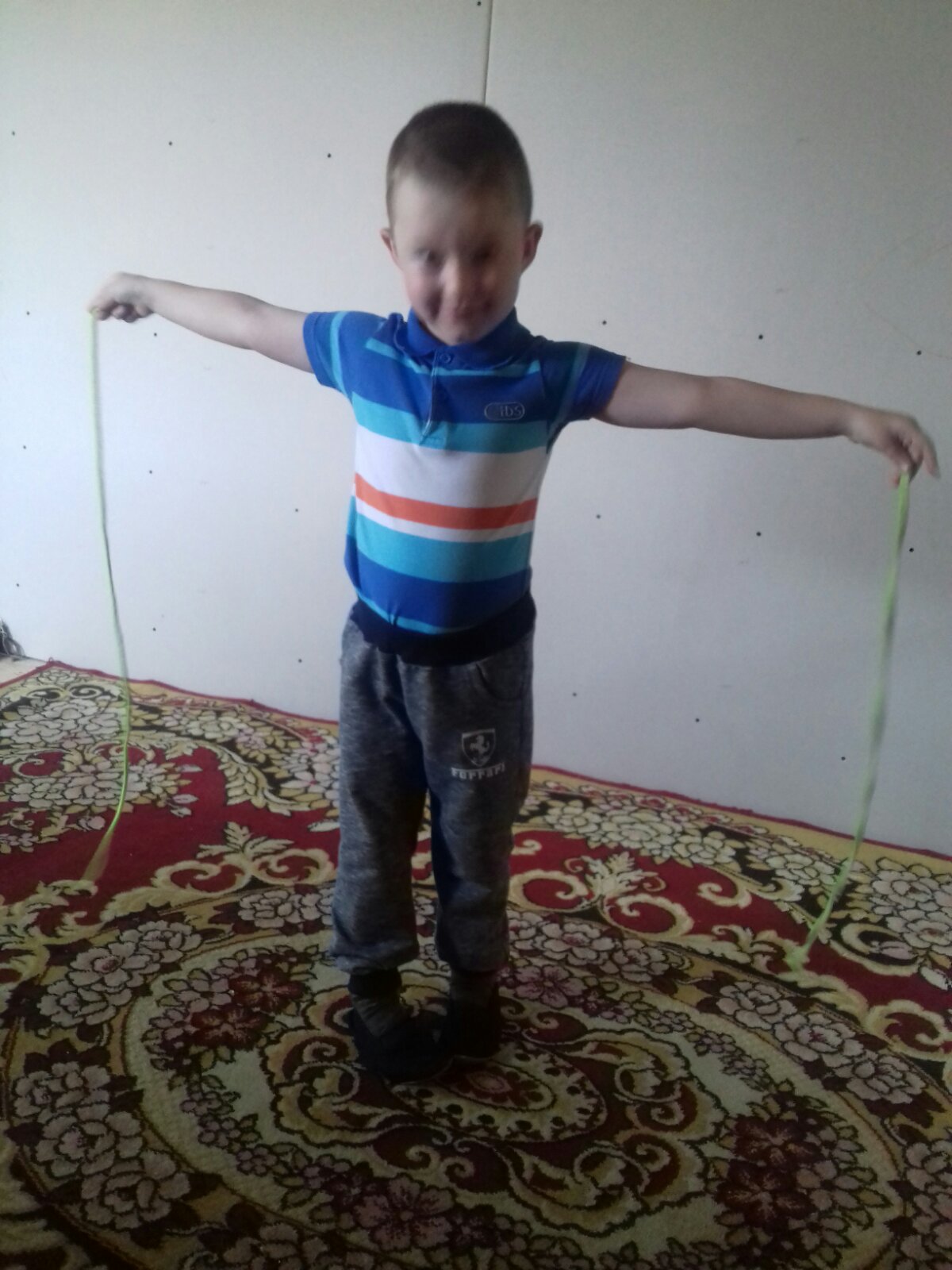 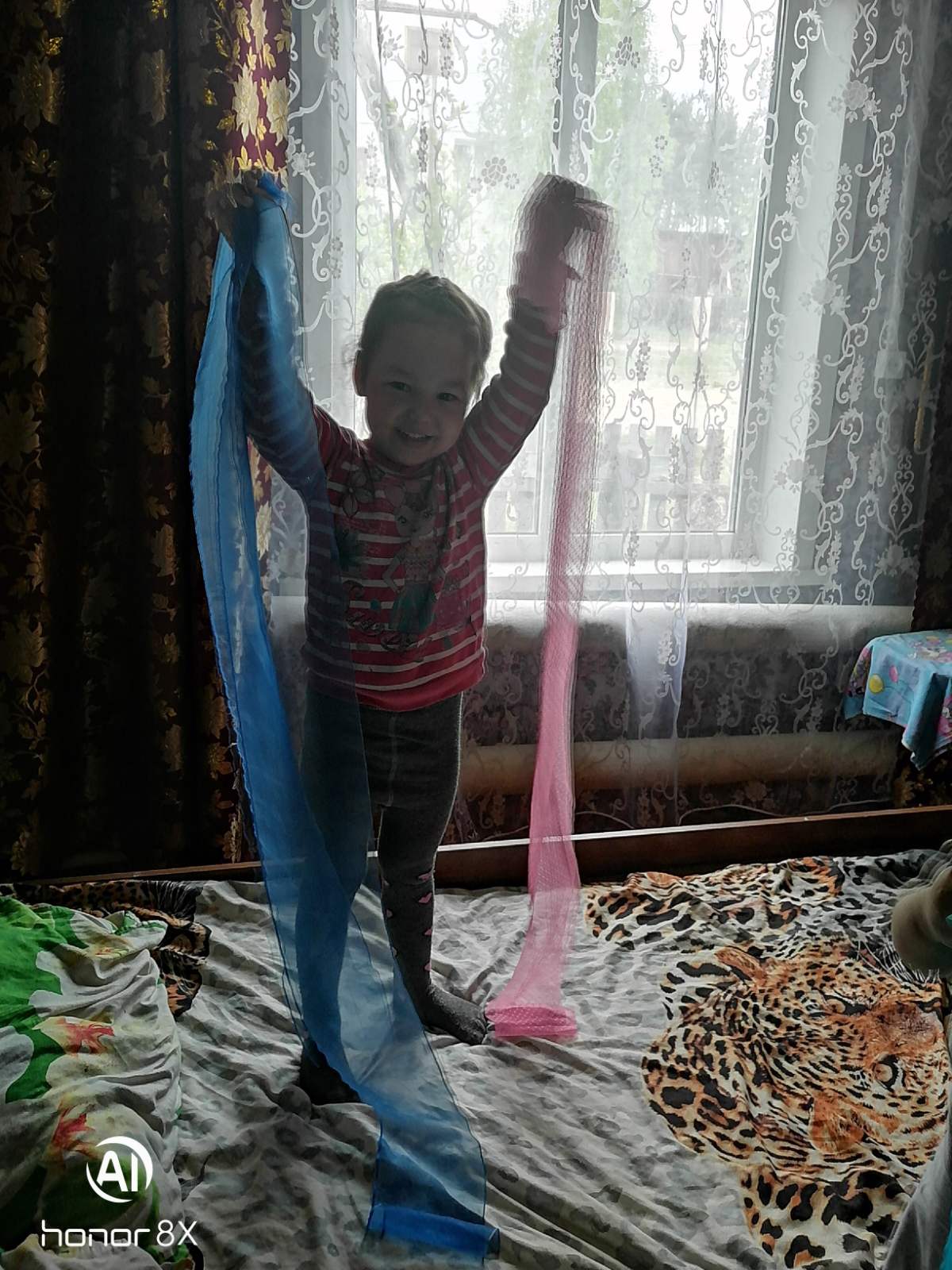 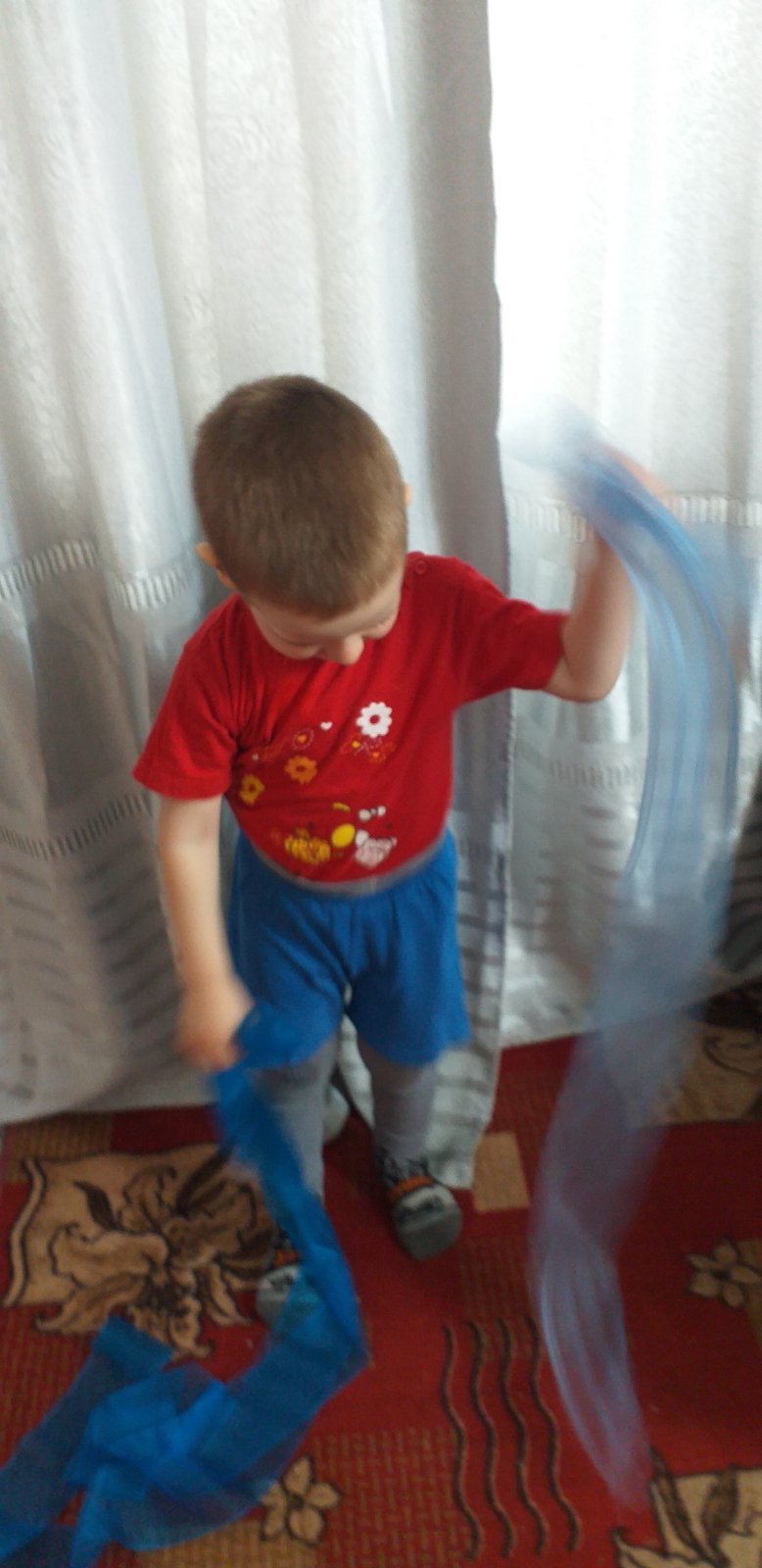 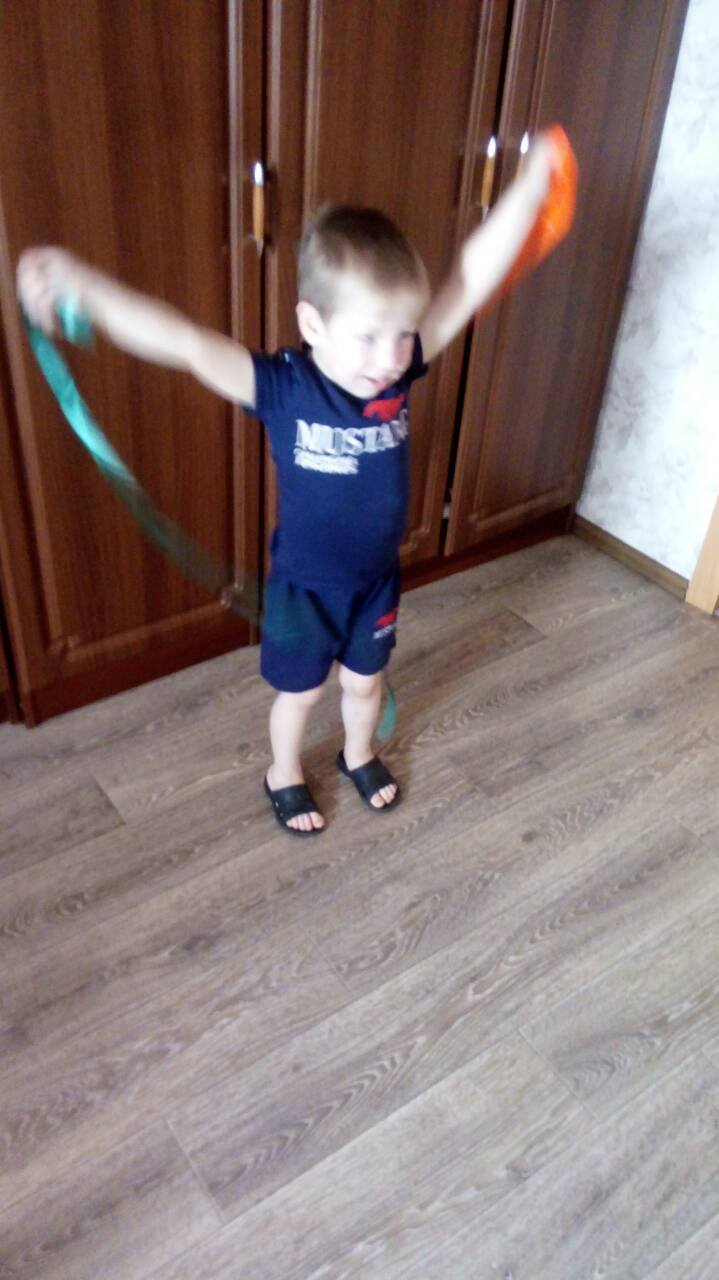 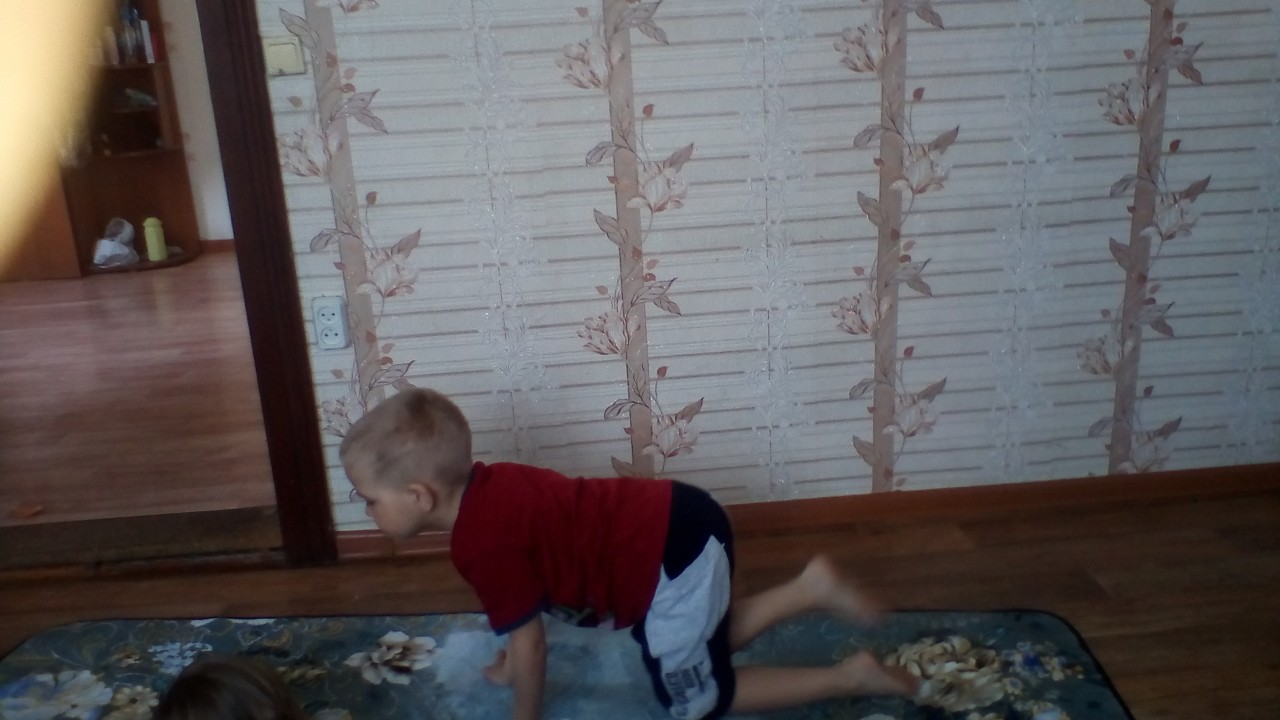 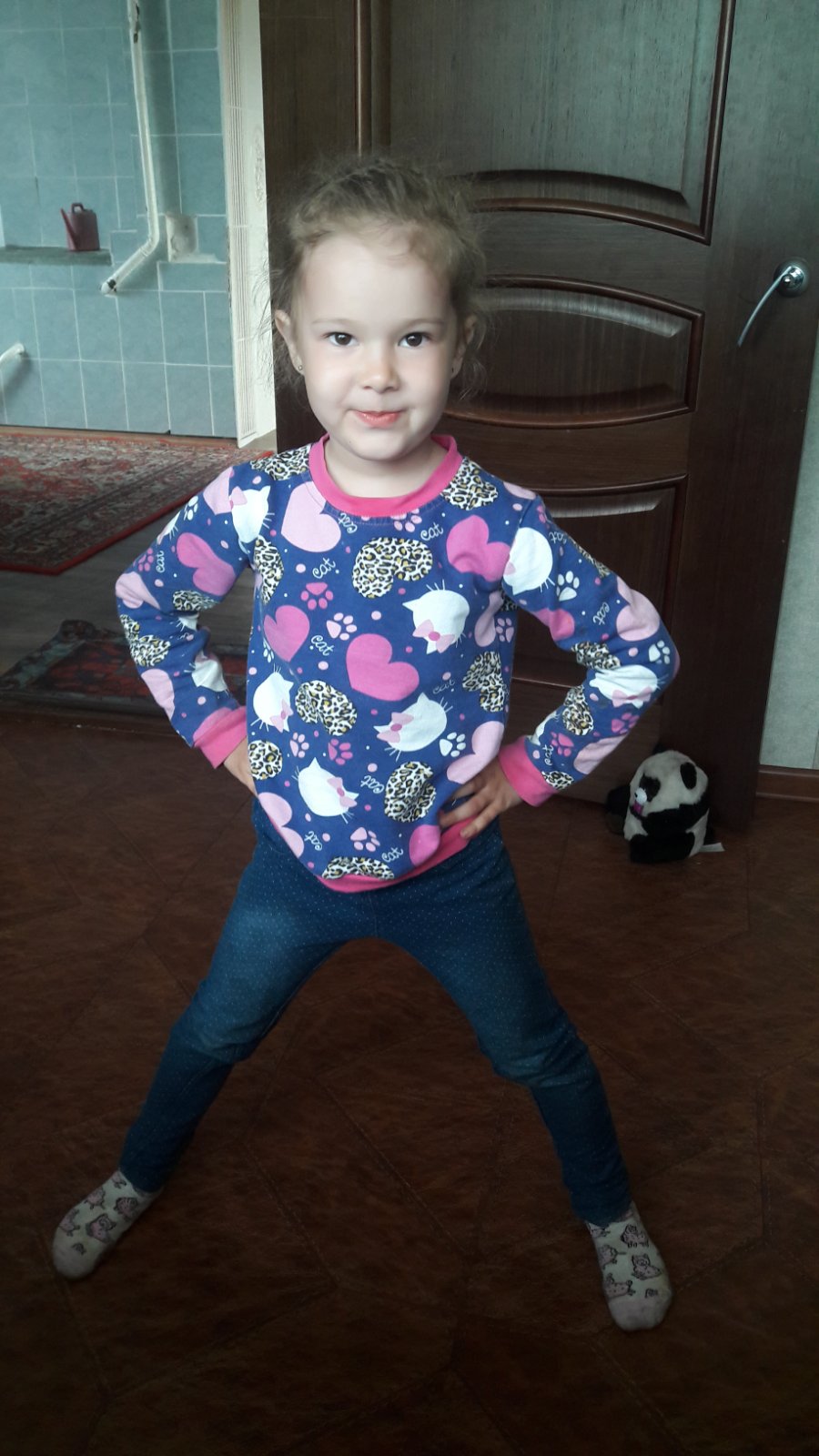 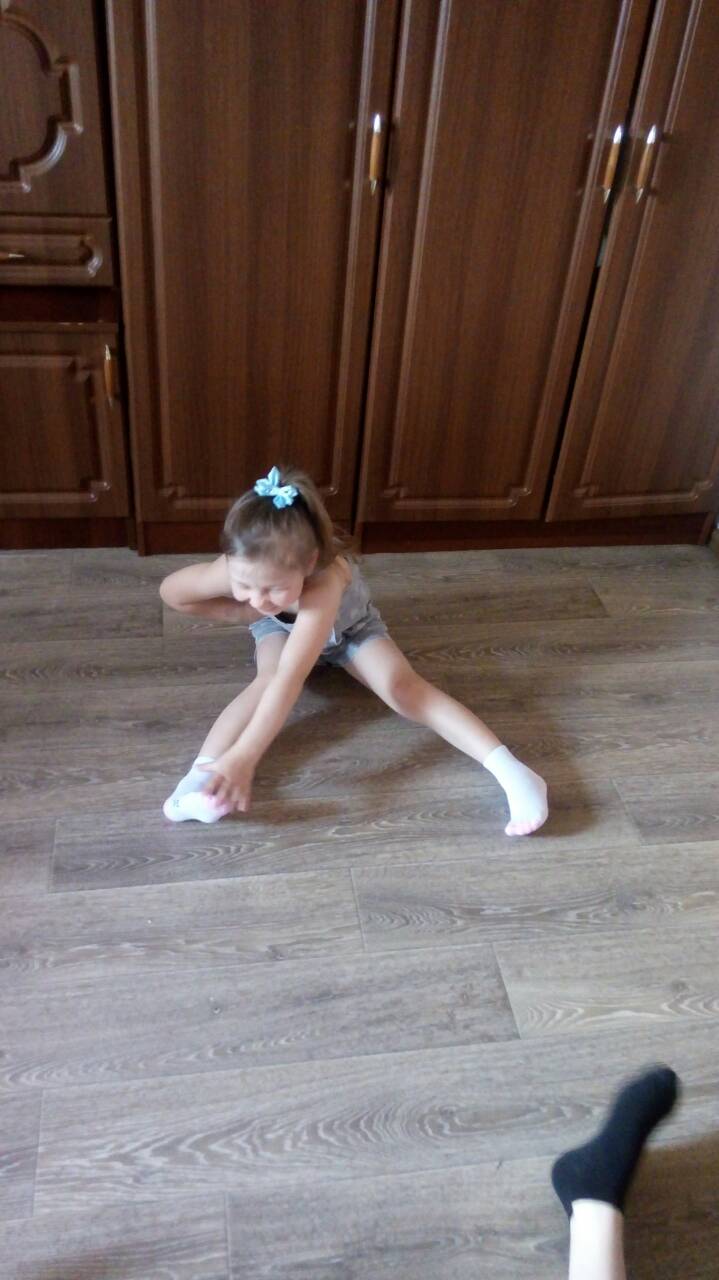 